T.C.AKDENİZ ÜNİVERSİTESİGÜZEL SANATLAR  ENSTİTÜSÜ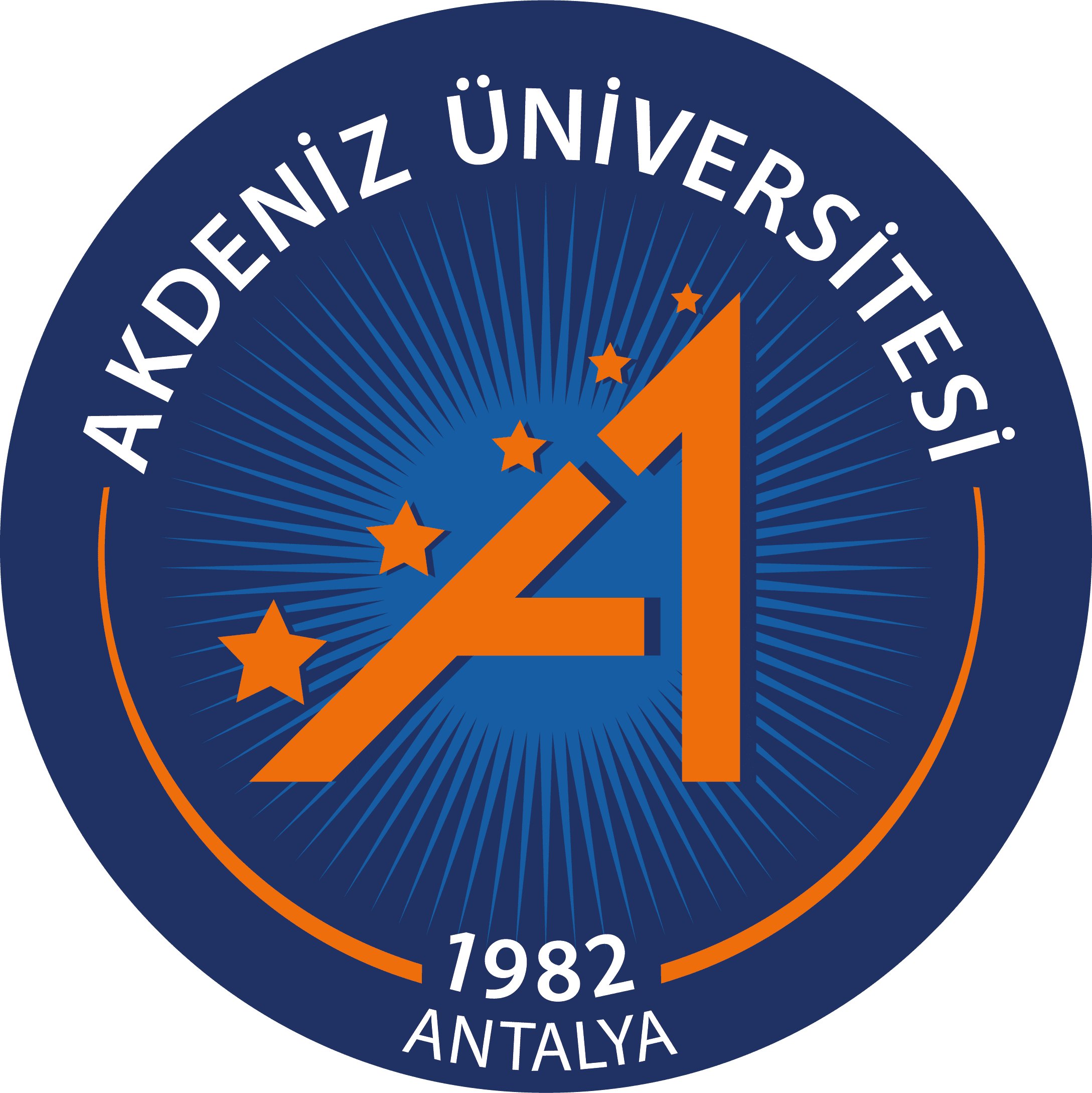 T.C.AKDENİZ ÜNİVERSİTESİGÜZEL SANATLAR  ENSTİTÜSÜVKY 001      VİDEO KONFERANS YETERLİLİK  SINAV TUTANAĞIT.C.AKDENİZ ÜNİVERSİTESİGÜZEL SANATLAR  ENSTİTÜSÜ MÜDÜRLÜĞÜNEEnstitünüz,   …….Anasanat/Anabilim Dalı      ……. numaralı   Doktora/Sanatta Yeterlik öğrencisi    …….. 'ın     …………danışmanlığında hazırladığı “      ………….. ” başlıklı Doktora Yeterlik tezinin savunma sınavı  ……..tarihinde Akdeniz Üniversitesi Lisansüstü Eğitim ve Öğretim Yönetmeliğinin 23. maddesinin 6. fıkrasına istinaden video konferans sistemi kullanılarak elektronik ortamda yapılmıştır.     …./   …. / ….      Jüri Başkanı(adı-soyadı-imza)                 Üye (Danışman)			                                        Üye			                (adı-soyadı-imza)	 		                            (adı-soyadı-imza)						              Üye (Danışman)			                                        Üye			                (adı-soyadı-imza)	 		                            (adı-soyadı-imza)			